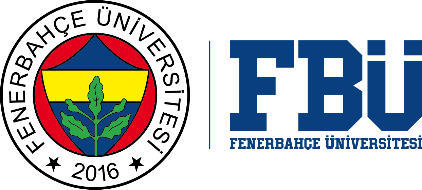 FENERBAHÇE ÜNİVERSİTESİ LİSANSÜSTÜ EĞİTİM ENSTİTÜSÜ DÖNEM PROJESİ / TEZ KONTROL FORMU...../..... / 20…Dönem Projesi / Tez biçimsel olarak Kılavuza UYGUNDURDönem Projesi / Tez biçimsel olarak Kılavuza UYGUN DEĞİLDİRGereğini bilgilerinize saygılarımla arz ederim.Danışman                                                                                                                                                          Ad Soyad:                                                                                                                      Tarih:                                                                                                     İmza:ÖĞRENCİ BİLGİLERİ ÖĞRENCİ BİLGİLERİ Ad SoyadÖğrenci NumarasıAnabilim Dalı AdıProgram AdıProgram Düzeyi         Yüksek Lisans (Tezsiz)           Yüksek Lisans (Tezli)           DoktoraÖğretim Yılı / Dönemi  20…..                                               Güz                                        BaharDÖNEM PROJESİ / TEZ ADI:DÖNEM PROJESİ / TEZ ADI:Dönem Projesi ve Tez Yazım ve Basım Kılavuzuna UygunlukSayın Aday, eserini aşağıdaki konularda şekil şartları açısından Dönem Projesi ve Tez Yazım ve Basım Kılavuzunda belirlenmiş olan kurallara uygun hazırlamış mıdır?Not: Eserin Enstitüye teslim edilebilmesi için Kontrol Formundaki tüm maddelerin onaylanmış olması gerekmektedir.Dönem Projesi ve Tez Yazım ve Basım Kılavuzuna UygunlukSayın Aday, eserini aşağıdaki konularda şekil şartları açısından Dönem Projesi ve Tez Yazım ve Basım Kılavuzunda belirlenmiş olan kurallara uygun hazırlamış mıdır?Not: Eserin Enstitüye teslim edilebilmesi için Kontrol Formundaki tüm maddelerin onaylanmış olması gerekmektedir.Dönem Projesi ve Tez Yazım ve Basım Kılavuzuna UygunlukDönem Projesi ve Tez Yazım ve Basım Kılavuzuna UygunlukDönem Projesi ve Tez Yazım ve Basım Kılavuzuna UygunlukDönem Projesi ve Tez Yazım ve Basım Kılavuzuna UygunlukDanışman/Jüri     SonrasıKontrol ve OnayDönem Projesi ve Tez Yazım ve Basım Kılavuzuna UygunlukDönem Projesi ve Tez Yazım ve Basım Kılavuzuna UygunlukDönem Projesi ve Tez Yazım ve Basım Kılavuzuna UygunlukDönem Projesi ve Tez Yazım ve Basım Kılavuzuna UygunlukDanışman/Jüri     SonrasıKontrol ve OnayHerhangi bir sayfada sonradan yapılmış düzeltme, silinti vb. işlem var mı? Kontrole devam için bu sorunun cevabı HAYIR olmalıdır.Herhangi bir sayfada sonradan yapılmış düzeltme, silinti vb. işlem var mı? Kontrole devam için bu sorunun cevabı HAYIR olmalıdır.Herhangi bir sayfada sonradan yapılmış düzeltme, silinti vb. işlem var mı? Kontrole devam için bu sorunun cevabı HAYIR olmalıdır.Herhangi bir sayfada sonradan yapılmış düzeltme, silinti vb. işlem var mı? Kontrole devam için bu sorunun cevabı HAYIR olmalıdır.CiltlemeCiltlemeCiltlemeCiltlemeDış Kapak Dış Kapak Dış Kapak Dış Kapak İç Kapak İç Kapak İç Kapak İç Kapak Dış Kapak SırtıDış Kapak SırtıDış Kapak SırtıDış Kapak SırtıKabul ve Onay    Kabul ve Onay    Kabul ve Onay    Kabul ve Onay    Akademik Dürüstlük BeyanıAkademik Dürüstlük BeyanıAkademik Dürüstlük BeyanıAkademik Dürüstlük BeyanıİthafİthafİthafİthafÖnsözÖnsözÖnsözÖnsözBaşlangıç Kısmı (Kılavuzda belirtilen biçim, yazım vb. kurallara uygunluğu)Başlangıç Kısmı (Kılavuzda belirtilen biçim, yazım vb. kurallara uygunluğu)Başlangıç Kısmı (Kılavuzda belirtilen biçim, yazım vb. kurallara uygunluğu)Başlangıç Kısmı (Kılavuzda belirtilen biçim, yazım vb. kurallara uygunluğu)ÖzetÖzetÖzetÖzetAbstractAbstractAbstractAbstractİçindekiler İçindekiler İçindekiler İçindekiler Tablolar ListesiTablolar ListesiTablolar ListesiTablolar ListesiŞekiller ListesiŞekiller ListesiŞekiller ListesiŞekiller ListesiKısaltmalar Kısaltmalar Kısaltmalar Kısaltmalar Semboller ListesiSemboller ListesiSemboller ListesiSemboller ListesiSayfa Düzeni (Kılavuzda belirtilen kenar boşlukları, satır aralığı, paragraf, vb. kurallara uygunluğu)Sayfa Düzeni (Kılavuzda belirtilen kenar boşlukları, satır aralığı, paragraf, vb. kurallara uygunluğu)Sayfa Düzeni (Kılavuzda belirtilen kenar boşlukları, satır aralığı, paragraf, vb. kurallara uygunluğu)Sayfa Düzeni (Kılavuzda belirtilen kenar boşlukları, satır aralığı, paragraf, vb. kurallara uygunluğu)Başlıkların Düzeni (Kılavuzda belirtilen derecelere göre başlıkların düzeni, numaralandırılması vb. kurallara uygunluğu)Başlıkların Düzeni (Kılavuzda belirtilen derecelere göre başlıkların düzeni, numaralandırılması vb. kurallara uygunluğu)Başlıkların Düzeni (Kılavuzda belirtilen derecelere göre başlıkların düzeni, numaralandırılması vb. kurallara uygunluğu)Başlıkların Düzeni (Kılavuzda belirtilen derecelere göre başlıkların düzeni, numaralandırılması vb. kurallara uygunluğu)Başlangıç ve Metin Kısımları (Kılavuzda belirtilen yazı karakteri, boyutu vb. kurallara uygunluğu)Başlangıç ve Metin Kısımları (Kılavuzda belirtilen yazı karakteri, boyutu vb. kurallara uygunluğu)Başlangıç ve Metin Kısımları (Kılavuzda belirtilen yazı karakteri, boyutu vb. kurallara uygunluğu)Başlangıç ve Metin Kısımları (Kılavuzda belirtilen yazı karakteri, boyutu vb. kurallara uygunluğu)Metin Kısmı (Kılavuzda belirtilen anlatımın üçüncü şahıs diline uygunluğu ve tablo, şekil vb. ifade ve görsellerin kurallara uygunluğu)Metin Kısmı (Kılavuzda belirtilen anlatımın üçüncü şahıs diline uygunluğu ve tablo, şekil vb. ifade ve görsellerin kurallara uygunluğu)Metin Kısmı (Kılavuzda belirtilen anlatımın üçüncü şahıs diline uygunluğu ve tablo, şekil vb. ifade ve görsellerin kurallara uygunluğu)Metin Kısmı (Kılavuzda belirtilen anlatımın üçüncü şahıs diline uygunluğu ve tablo, şekil vb. ifade ve görsellerin kurallara uygunluğu)Kaynakça Kaynakça Kaynakça Kaynakça FormlarFormlarFormlarFormlarEklerEklerEklerEklerÖzgeçmiş (KVKK kapsamında öğrencinin kişisel bilgileri ve fotoğrafı yer almamalıdır.) Özgeçmiş (KVKK kapsamında öğrencinin kişisel bilgileri ve fotoğrafı yer almamalıdır.) Özgeçmiş (KVKK kapsamında öğrencinin kişisel bilgileri ve fotoğrafı yer almamalıdır.) Özgeçmiş (KVKK kapsamında öğrencinin kişisel bilgileri ve fotoğrafı yer almamalıdır.) Dönem Projesi / Tezin Derleme SırasıDönem Projesi / Tezin Derleme SırasıDönem Projesi / Tezin Derleme SırasıDönem Projesi / Tezin Derleme SırasıBaşlangıç KısmıDış Kapakİç KapakKabul ve OnayAkademik Dürüstlük BeyanıİthafÖnsözÖzetAbstractİçindekilerTablolar ListesiŞekiller ListesiKısaltmalar   Semboller ListesiMetin KısmıGirişAna Metin (Bölümler, varsa Gereç ve Yöntem, Bulgular, Tartışma, Sonuç ve Öneriler)KaynakçaFormlarEkler    Özgeçmiş